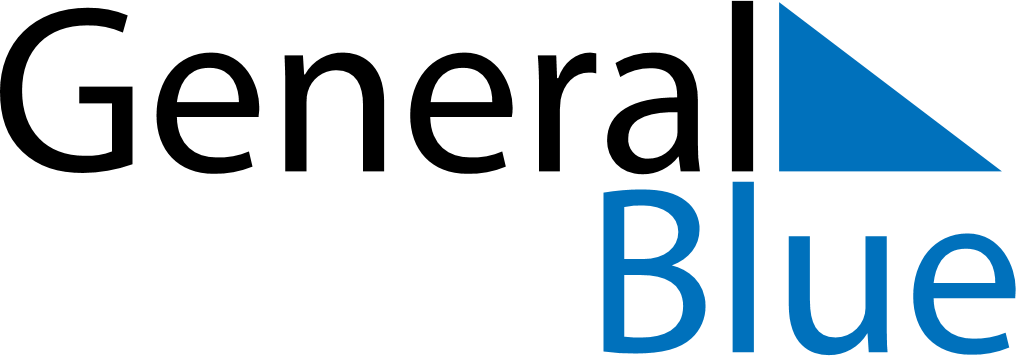 January 2030January 2030January 2030January 2030JapanJapanJapanSundayMondayTuesdayWednesdayThursdayFridayFridaySaturday123445New Year’s DayJanuary 2ndJanuary 3rd6789101111121314151617181819Coming of Age Day20212223242525262728293031